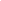 Опубликовано 30 ноября 2011 г.Вступает в силу: 1 января 2012 г.Приказ Министерства экономического развития Российской Федерации (Минэкономразвития России) от 14 октября 2011 г. N 573 г. Москва "Об утверждении формы типового договора о проведении технического осмотра"Зарегистрирован в Минюсте РФ 23 ноября 2011 г. Регистрационный N 22370В соответствии с частью 6 статьи 17 Федерального закона от 1 июля 2011 г. N 170-ФЗ "О техническом осмотре транспортных средств и о внесении изменений в отдельные законодательные акты Российской Федерации" (Собрание законодательства Российской Федерации, 2011, N 27, ст. 3881)приказываю:1. Утвердить прилагаемую форму типового договора о проведении технического осмотра.2. Настоящий приказ вступает в силу с 1 января 2012 года.Министр Э. НабиуллинаВнимание!
У этого документа есть приложения, которые можно скачать по адресу:
http://www.rg.ru/pril/55/36/23/5645_3.gif